Klauzula informacyjna wolontariat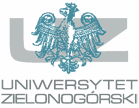 Zgodnie z art. 13 ust. 1 i ust. 2 Rozporządzenia Parlamentu Europejskiego i Rady (UE) 2016/679 z dnia 27 kwietnia 2016 r. w sprawie ochrony osób fizycznych w związku z przetwarzaniem danych osobowych i w sprawie swobodnego przepływu takich danych oraz uchylenia dyrektywy 95/46/WE [RODO], informuję, że:Administratorem Pani/Pana danych osobowych jest Uniwersytet Zielonogórski, 65-417 Zielona Góra, ul. Licealna 9; REGON 977924147; tel. 68-328-2000, fax: 68-327-0735; www.uz.zgora.pl.Administrator wyznaczył Inspektora Ochrony Danych, z którym można się skontaktować 
w sprawach ochrony danych osobowych przez e-mail: IOD@adm.uz.zgora.pl lub telefonicznie tel. 603474724.Pani/Pana dane osobowe przetwarzamy w celach: przeprowadzenia rekrutacji na wolontariat,  zawarcia  porozumienia o wolontariacie, realizacji wolontariatu oraz w przypadkach ewentualnych sporów.Podstawą prawną przetwarzania danych osobowych są:zgoda wyrażona przez Panią/Pana w myśl art. 6 ust 1 lit. a) RODO;niezbędność przetwarzania danych do wykonania porozumienia dotyczącego wolontariatu w myśl art. 6 ust. 1 lit. b) RODO;obowiązku prawnego Administratora w myśl art. 6 ust. 1 lit. c) w zw. z ustawą z dnia 24 kwietnia 2003 r. o działalności pożytku publicznego i o wolontariacie;przypadku ewentualnych sporów dane osobowe mogą być również przetwarzane w celu dochodzenia roszczeń bądź obrony praw Administratora - na podstawie art. 6 ust. 1 lit. f) RODO, co stanowi tzw. prawnie uzasadniony interes.Pozyskane od Pani/Pana dane osobowe będą przekazywane: podmiotom przetwarzającym je na zlecenie Administratora oraz organom lub podmiotom publicznym uprawnionym do uzyskania danych na podstawie obowiązujących przepisów prawa.Przechowujemy Pani/Pana dane takie jak: imię i nazwisko, adres zamieszkania, Pesel.Dane osobowe będą przechowywane przez okres 6 miesięcy od dnia wygaśnięcia porozumienia dotyczącej wolontariatu..Pani/Pana dane osobowe nie będą przekazywane do państw trzecich.Podanie przez Panią/Pana danych osobowych jest wymogiem ustawowym. Ich nieprzekazanie spowoduje niemożność zawarcia porozumienia o wykonywanie świadczeń wolontariatu.Przysługuje Pani/Panu prawo:dostępu do swoich danych oraz otrzymania ich kopii;sprostowania (poprawiania) swoich danych osobowych;ograniczenia przetwarzania danych osobowych;usunięcia danych osobowych;wniesienia skargi do Prezes UODO (na adres Urzędu Ochrony Danych Osobowych, ul. Stawki 2, 00 - 193 Warszawa). Pani/Pana dane nie będą przetwarzane w sposób zautomatyzowany w tym również 
w formie profilowania.…………………………..Data i podpis  wolontariusza